Support informationSI Figure 1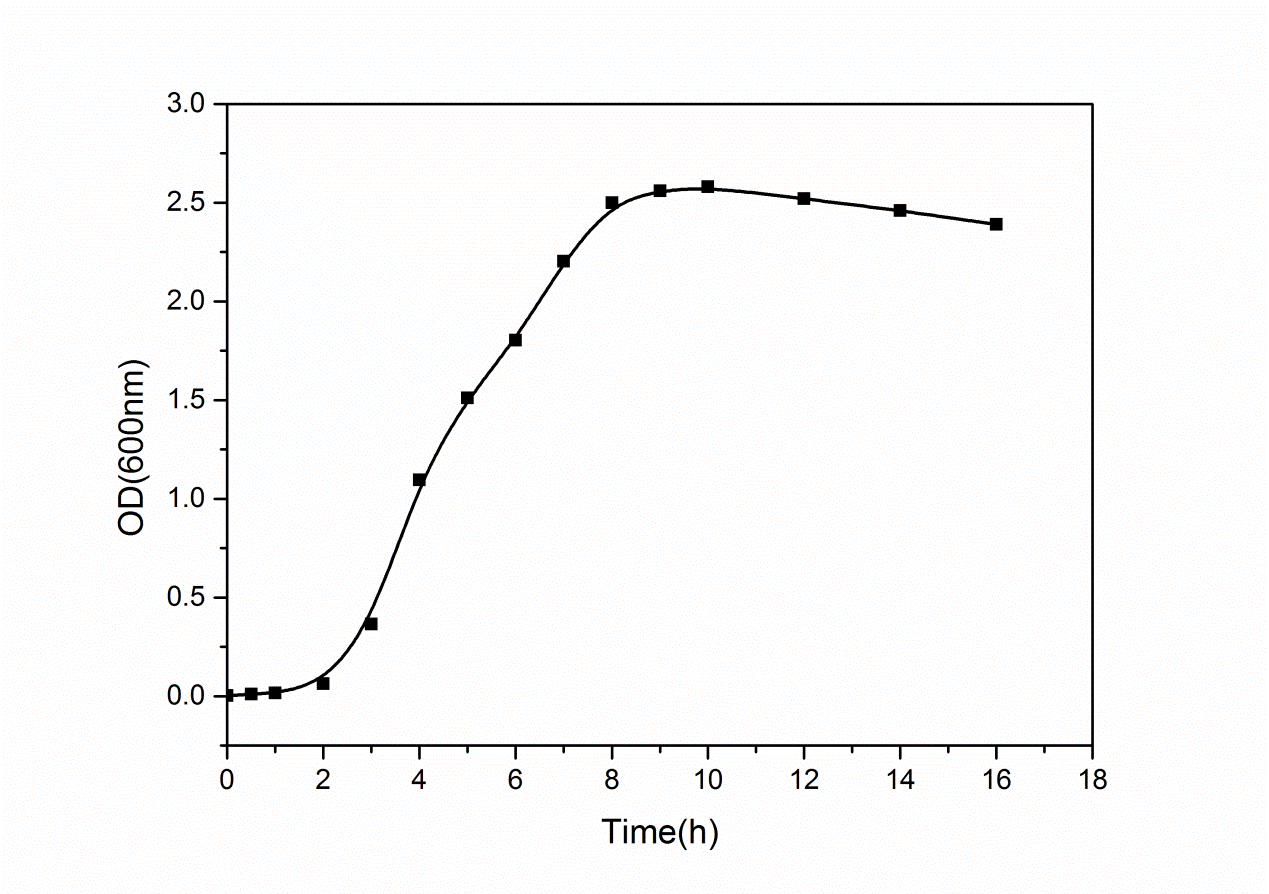 Fig. 1 Growth curve of B. subtilisSI Figure 2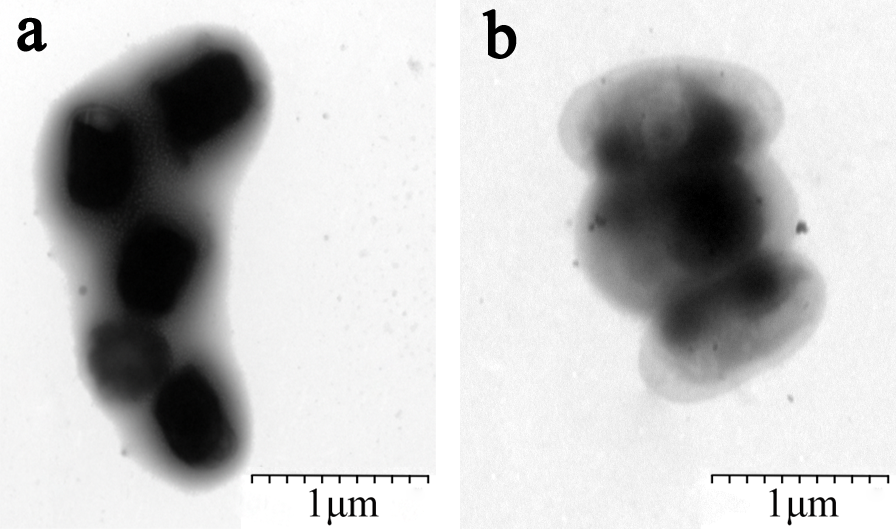 Fig. 2 TEM images of selenylated B. subtilis cultured with (a) and without (b) CdCl2 for 48hSI Figure 3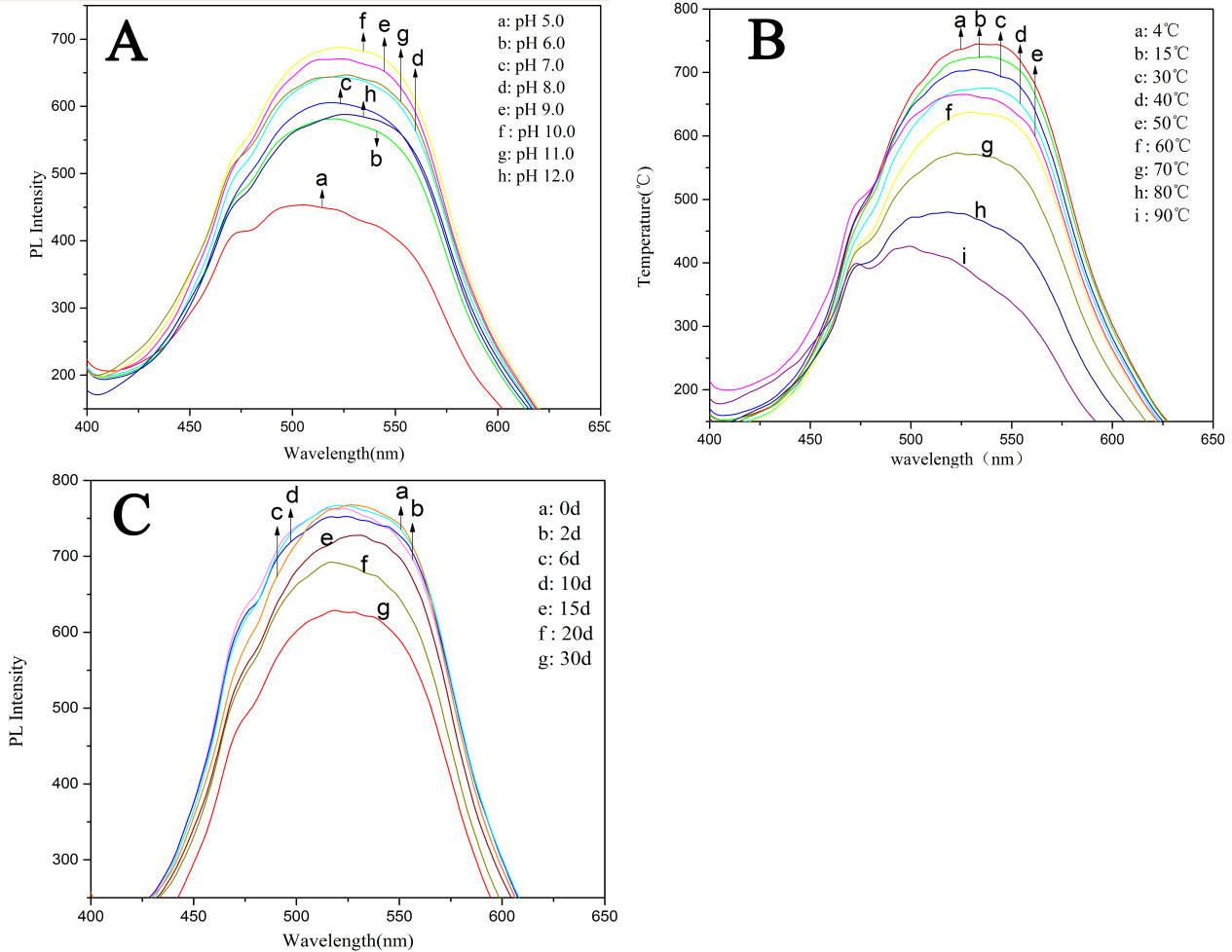 Fig. 3 Fluorescence emission spectra of achieved fluorescent B. Subtilis cells under different conditionsA: Different pH from 5.0 to 12.0B: Different temperature from 4℃ to 90 ℃C: Long-term storage from 0d to 30d SI Figure 4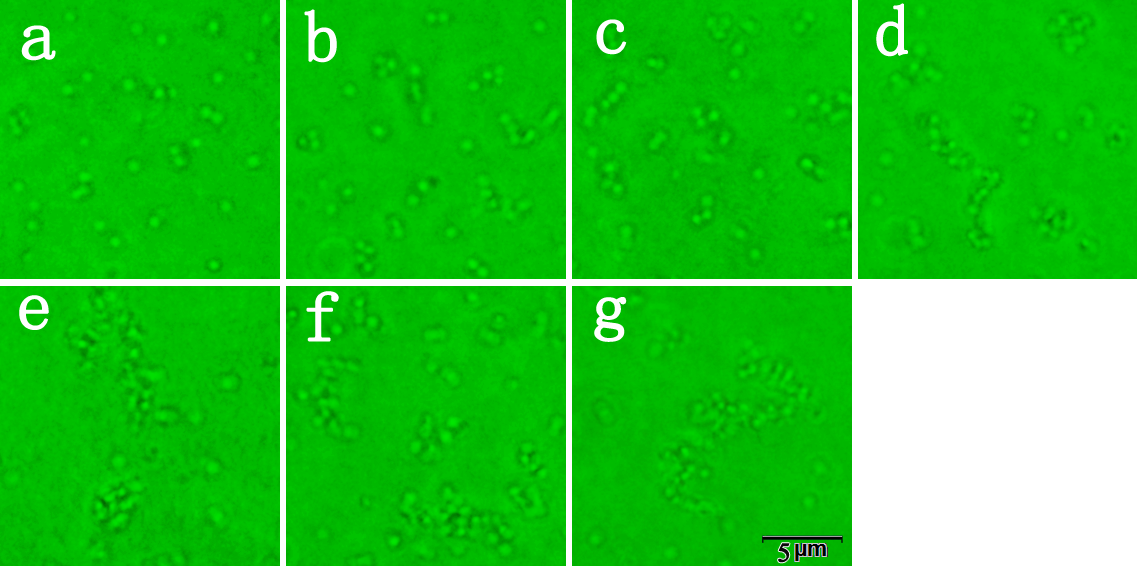 Fig.4 Photographs of S. aureus and control B. Subtilis dormant spores ( without Na2SeO3 and CdCl2 ) .a-g: B. subtilis and S. aureu cells co-cultured for 0h, 1h, 2h, 3h, 4h, 5h and 6h respectively. SI Figure 5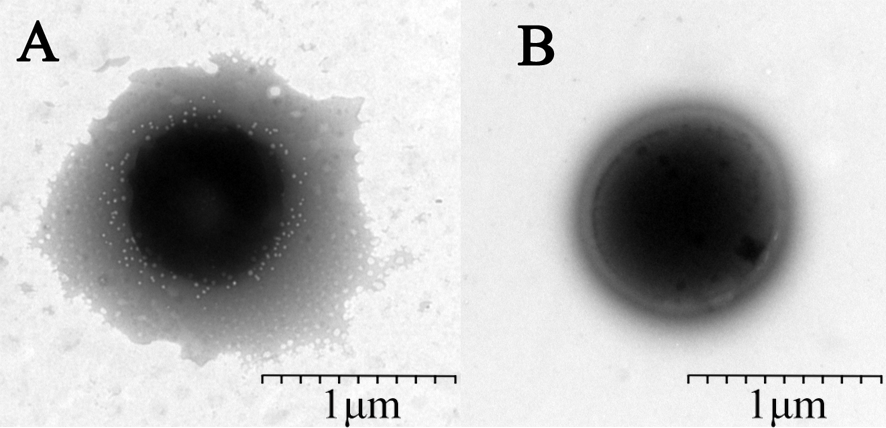 Fig.5 TEM images of blank S. aureus (A) and intracellular biosynthesized QD-contained S. aureus (B). 